Сумська міська радаVІІ СКЛИКАННЯ LVII СЕСІЯРІШЕННЯвід 13 червня 2019 року № 5164 -МРм. СумиРозглянувши звернення юридичної особи, надані документи, відповідно до протоколу засідання постійної комісії з питань архітектури, містобудування, регулювання земельних відносин, природокористування та екології Сумської міської ради від 28.02.2019 № 145, статті 12, пункту «а» частини першої статті 141, 142 Земельного кодексу України, керуючись пунктом 34 частини першої статті 26 Закону України «Про місцеве самоврядування в Україні», Сумська міська рада    ВИРІШИЛА:Припинити Управлінню капітального будівництва та дорожнього господарства Сумської міської ради право постійного користування земельною ділянкою за адресою: м. Суми, вул. Герасима Кондратьєва, 132/1, площею 1,0975 га, кадастровий номер 5910136300:12:002:6000, що перебуває в постійному користуванні Управління капітального будівництва та дорожнього господарства Сумської міської ради на підставі Державного акту на право постійного користування земельною ділянкою для будівництва та обслуговування багатоквартирного житлового будинку серія ЯЯ № 284305 виданого 24.12.2012 року та зарахувати її до земель запасу Сумської міської ради. Категорія та цільове призначення земельної ділянки: землі житлової та громадської забудови для будівництва і обслуговування багатоквартирного житлового будинку.Сумський міський голова                                                                     О.М. ЛисенкоВиконавець: Клименко Ю.М.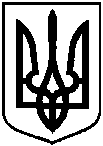 Про припинення Управлінню капітального будівництва та дорожнього господарства Сумської міської ради права постійного користування земельною ділянкою за адресою: м. Суми, вул. Герасима Кондратьєва, 132/1